ZambiaZambiaZambiaZambiaApril 2028April 2028April 2028April 2028SundayMondayTuesdayWednesdayThursdayFridaySaturday123456789101112131415Good Friday16171819202122Easter Monday2324252627282930NOTES: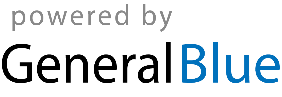 